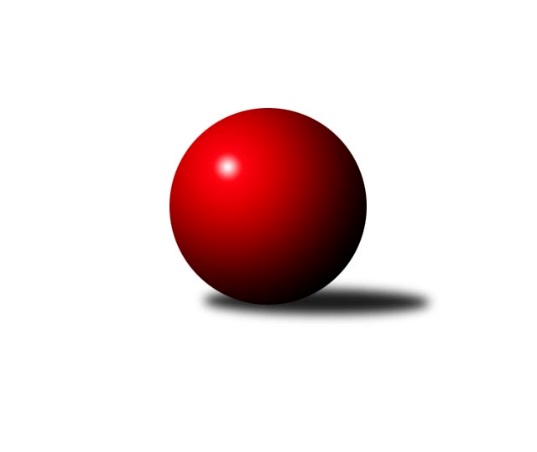 Č.21Ročník 2012/2013	16.6.2024 3.KLM B 2012/2013Statistika 21. kolaTabulka družstev:		družstvo	záp	výh	rem	proh	skore	sety	průměr	body	plné	dorážka	chyby	1.	TJ Červený Kostelec	21	15	1	5	99.5 : 68.5 	(269.5 : 234.5)	3203	31	2163	1040	27.8	2.	KK Akuma Kosmonosy	21	13	2	6	100.5 : 67.5 	(282.0 : 222.0)	3245	28	2151	1094	17.6	3.	SKK Jičín B	21	14	0	7	99.0 : 69.0 	(272.0 : 232.0)	3172	28	2132	1040	26.5	4.	TJ Start Rychnov nad Kněžnou	21	14	0	7	97.5 : 70.5 	(251.5 : 252.5)	3166	28	2126	1040	28.8	5.	TJ Dynamo Liberec	21	12	2	7	96.5 : 71.5 	(261.5 : 242.5)	3216	26	2162	1054	21.3	6.	TJ Lokomotiva Ústí nad Labem	21	12	1	8	89.5 : 78.5 	(260.5 : 243.5)	3178	25	2143	1035	25.6	7.	Spartak Rokytnice nad Jizerou	21	9	1	11	77.0 : 91.0 	(234.0 : 270.0)	3170	19	2132	1038	24.6	8.	SKK Náchod B	21	8	0	13	75.0 : 93.0 	(245.5 : 258.5)	3181	16	2147	1034	27	9.	SK PLASTON Šluknov 	21	6	2	13	75.0 : 93.0 	(248.0 : 256.0)	3159	14	2135	1024	26	10.	TJ Neratovice	21	6	2	13	68.0 : 100.0 	(238.0 : 266.0)	3144	14	2111	1033	26.8	11.	TJ Lokomotiva Trutnov	21	3	6	12	67.0 : 101.0 	(238.0 : 266.0)	3161	12	2134	1027	23.9	12.	KK Hvězda Trnovany B	21	5	1	15	63.5 : 104.5 	(223.5 : 280.5)	3131	11	2096	1035	29Tabulka doma:		družstvo	záp	výh	rem	proh	skore	sety	průměr	body	maximum	minimum	1.	TJ Start Rychnov nad Kněžnou	11	10	0	1	59.0 : 29.0 	(135.5 : 128.5)	3352	20	3448	3218	2.	SKK Jičín B	10	9	0	1	58.5 : 21.5 	(140.0 : 100.0)	3147	18	3214	3084	3.	TJ Dynamo Liberec	11	9	0	2	60.0 : 28.0 	(144.5 : 119.5)	3343	18	3413	3241	4.	TJ Červený Kostelec	10	8	0	2	51.5 : 28.5 	(133.0 : 107.0)	3229	16	3324	3163	5.	KK Akuma Kosmonosy	11	7	2	2	53.5 : 34.5 	(149.5 : 114.5)	3212	16	3289	3079	6.	SKK Náchod B	10	7	0	3	48.0 : 32.0 	(128.0 : 112.0)	3275	14	3406	3157	7.	Spartak Rokytnice nad Jizerou	10	7	0	3	47.0 : 33.0 	(118.5 : 121.5)	3198	14	3292	3081	8.	TJ Lokomotiva Ústí nad Labem	10	7	0	3	45.5 : 34.5 	(124.5 : 115.5)	3155	14	3237	3101	9.	SK PLASTON Šluknov 	11	5	1	5	49.0 : 39.0 	(135.5 : 128.5)	3080	11	3161	3033	10.	TJ Neratovice	10	4	1	5	40.0 : 40.0 	(118.5 : 121.5)	3104	9	3233	3004	11.	KK Hvězda Trnovany B	11	4	1	6	42.0 : 46.0 	(126.0 : 138.0)	3120	9	3221	3016	12.	TJ Lokomotiva Trutnov	11	2	4	5	40.0 : 48.0 	(128.0 : 136.0)	3213	8	3333	3139Tabulka venku:		družstvo	záp	výh	rem	proh	skore	sety	průměr	body	maximum	minimum	1.	TJ Červený Kostelec	11	7	1	3	48.0 : 40.0 	(136.5 : 127.5)	3203	15	3436	3015	2.	KK Akuma Kosmonosy	10	6	0	4	47.0 : 33.0 	(132.5 : 107.5)	3252	12	3370	3053	3.	TJ Lokomotiva Ústí nad Labem	11	5	1	5	44.0 : 44.0 	(136.0 : 128.0)	3190	11	3297	2985	4.	SKK Jičín B	11	5	0	6	40.5 : 47.5 	(132.0 : 132.0)	3176	10	3333	3049	5.	TJ Start Rychnov nad Kněžnou	10	4	0	6	38.5 : 41.5 	(116.0 : 124.0)	3140	8	3304	2994	6.	TJ Dynamo Liberec	10	3	2	5	36.5 : 43.5 	(117.0 : 123.0)	3198	8	3416	3055	7.	Spartak Rokytnice nad Jizerou	11	2	1	8	30.0 : 58.0 	(115.5 : 148.5)	3171	5	3411	2982	8.	TJ Neratovice	11	2	1	8	28.0 : 60.0 	(119.5 : 144.5)	3142	5	3322	2905	9.	TJ Lokomotiva Trutnov	10	1	2	7	27.0 : 53.0 	(110.0 : 130.0)	3154	4	3345	3019	10.	SK PLASTON Šluknov 	10	1	1	8	26.0 : 54.0 	(112.5 : 127.5)	3171	3	3333	3031	11.	KK Hvězda Trnovany B	10	1	0	9	21.5 : 58.5 	(97.5 : 142.5)	3137	2	3353	2954	12.	SKK Náchod B	11	1	0	10	27.0 : 61.0 	(117.5 : 146.5)	3184	2	3304	3056Tabulka podzimní části:		družstvo	záp	výh	rem	proh	skore	sety	průměr	body	doma	venku	1.	SKK Jičín B	11	8	0	3	59.0 : 29.0 	(155.5 : 108.5)	3191	16 	5 	0 	1 	3 	0 	2	2.	TJ Červený Kostelec	11	8	0	3	52.5 : 35.5 	(139.5 : 124.5)	3194	16 	4 	0 	1 	4 	0 	2	3.	TJ Lokomotiva Ústí nad Labem	11	7	1	3	51.0 : 37.0 	(143.5 : 120.5)	3147	15 	5 	0 	1 	2 	1 	2	4.	KK Akuma Kosmonosy	11	7	0	4	52.5 : 35.5 	(147.5 : 116.5)	3220	14 	4 	0 	1 	3 	0 	3	5.	TJ Dynamo Liberec	11	6	1	4	48.5 : 39.5 	(134.0 : 130.0)	3251	13 	4 	0 	1 	2 	1 	3	6.	TJ Start Rychnov nad Kněžnou	11	6	0	5	49.0 : 39.0 	(123.5 : 140.5)	3166	12 	5 	0 	1 	1 	0 	4	7.	Spartak Rokytnice nad Jizerou	11	5	1	5	40.0 : 48.0 	(121.0 : 143.0)	3191	11 	3 	0 	3 	2 	1 	2	8.	SKK Náchod B	11	5	0	6	38.0 : 50.0 	(124.0 : 140.0)	3193	10 	4 	0 	2 	1 	0 	4	9.	TJ Lokomotiva Trutnov	11	2	3	6	40.0 : 48.0 	(133.0 : 131.0)	3189	7 	1 	2 	2 	1 	1 	4	10.	TJ Neratovice	11	3	1	7	36.0 : 52.0 	(121.5 : 142.5)	3140	7 	2 	1 	3 	1 	0 	4	11.	SK PLASTON Šluknov 	11	3	0	8	35.0 : 53.0 	(132.5 : 131.5)	3163	6 	2 	0 	3 	1 	0 	5	12.	KK Hvězda Trnovany B	11	2	1	8	26.5 : 61.5 	(108.5 : 155.5)	3117	5 	2 	1 	2 	0 	0 	6Tabulka jarní části:		družstvo	záp	výh	rem	proh	skore	sety	průměr	body	doma	venku	1.	TJ Start Rychnov nad Kněžnou	10	8	0	2	48.5 : 31.5 	(128.0 : 112.0)	3174	16 	5 	0 	0 	3 	0 	2 	2.	TJ Červený Kostelec	10	7	1	2	47.0 : 33.0 	(130.0 : 110.0)	3205	15 	4 	0 	1 	3 	1 	1 	3.	KK Akuma Kosmonosy	10	6	2	2	48.0 : 32.0 	(134.5 : 105.5)	3278	14 	3 	2 	1 	3 	0 	1 	4.	TJ Dynamo Liberec	10	6	1	3	48.0 : 32.0 	(127.5 : 112.5)	3185	13 	5 	0 	1 	1 	1 	2 	5.	SKK Jičín B	10	6	0	4	40.0 : 40.0 	(116.5 : 123.5)	3140	12 	4 	0 	0 	2 	0 	4 	6.	TJ Lokomotiva Ústí nad Labem	10	5	0	5	38.5 : 41.5 	(117.0 : 123.0)	3180	10 	2 	0 	2 	3 	0 	3 	7.	SK PLASTON Šluknov 	10	3	2	5	40.0 : 40.0 	(115.5 : 124.5)	3114	8 	3 	1 	2 	0 	1 	3 	8.	Spartak Rokytnice nad Jizerou	10	4	0	6	37.0 : 43.0 	(113.0 : 127.0)	3154	8 	4 	0 	0 	0 	0 	6 	9.	TJ Neratovice	10	3	1	6	32.0 : 48.0 	(116.5 : 123.5)	3148	7 	2 	0 	2 	1 	1 	4 	10.	SKK Náchod B	10	3	0	7	37.0 : 43.0 	(121.5 : 118.5)	3192	6 	3 	0 	1 	0 	0 	6 	11.	KK Hvězda Trnovany B	10	3	0	7	37.0 : 43.0 	(115.0 : 125.0)	3154	6 	2 	0 	4 	1 	0 	3 	12.	TJ Lokomotiva Trutnov	10	1	3	6	27.0 : 53.0 	(105.0 : 135.0)	3143	5 	1 	2 	3 	0 	1 	3 Zisk bodů pro družstvo:		jméno hráče	družstvo	body	zápasy	v %	dílčí body	sety	v %	1.	Petr Vajnar 	SK PLASTON Šluknov   	15.5	/	21	(74%)	51.5	/	84	(61%)	2.	Luboš Beneš 	KK Akuma Kosmonosy  	15	/	19	(79%)	54	/	76	(71%)	3.	Martin Čihák 	TJ Start Rychnov nad Kněžnou  	15	/	20	(75%)	53	/	80	(66%)	4.	Josef Holub 	TJ Lokomotiva Ústí nad Labem  	15	/	21	(71%)	51.5	/	84	(61%)	5.	Pavel Louda 	SKK Jičín B 	14	/	18	(78%)	52	/	72	(72%)	6.	Vojtěch Pecina 	TJ Dynamo Liberec  	14	/	19	(74%)	43.5	/	76	(57%)	7.	Jan Horn 	SKK Náchod B 	14	/	21	(67%)	46.5	/	84	(55%)	8.	Miroslav Hanzlík 	TJ Start Rychnov nad Kněžnou  	13	/	16	(81%)	34	/	64	(53%)	9.	Slavomír ml. Trepera 	Spartak Rokytnice nad Jizerou  	13	/	19	(68%)	47	/	76	(62%)	10.	Věroslav Řípa 	KK Akuma Kosmonosy  	13	/	19	(68%)	45	/	76	(59%)	11.	Petr Novák 	KK Akuma Kosmonosy  	13	/	20	(65%)	48.5	/	80	(61%)	12.	Radek Marušák 	SK PLASTON Šluknov   	13	/	20	(65%)	40	/	80	(50%)	13.	Ondřej Mrkos 	TJ Červený Kostelec  	12	/	18	(67%)	43.5	/	72	(60%)	14.	Tomáš Bajtalon 	KK Akuma Kosmonosy  	12	/	19	(63%)	42.5	/	76	(56%)	15.	Dalibor Ksandr 	TJ Start Rychnov nad Kněžnou  	12	/	19	(63%)	41.5	/	76	(55%)	16.	Miloš Voleský 	SKK Náchod B 	12	/	20	(60%)	45	/	80	(56%)	17.	Josef Rubanický 	SK PLASTON Šluknov   	12	/	21	(57%)	46.5	/	84	(55%)	18.	Jiří Šípek 	TJ Lokomotiva Ústí nad Labem  	11.5	/	20	(58%)	45	/	80	(56%)	19.	Zdeňek Pecina st.	TJ Dynamo Liberec  	11.5	/	21	(55%)	46	/	84	(55%)	20.	Martin Mýl 	TJ Červený Kostelec  	11	/	15	(73%)	35.5	/	60	(59%)	21.	Martin Vrbata 	TJ Lokomotiva Ústí nad Labem  	11	/	17	(65%)	38.5	/	68	(57%)	22.	Vladimír Řehák 	SKK Jičín B 	11	/	17	(65%)	37	/	68	(54%)	23.	Dušan Plocek 	TJ Neratovice  	11	/	19	(58%)	40	/	76	(53%)	24.	Josef Zejda ml.	TJ Dynamo Liberec  	11	/	20	(55%)	42.5	/	80	(53%)	25.	Karel Kratochvíl 	TJ Lokomotiva Trutnov  	11	/	20	(55%)	40.5	/	80	(51%)	26.	Tomáš Ryšavý 	TJ Lokomotiva Trutnov  	11	/	21	(52%)	46	/	84	(55%)	27.	Aleš Tichý 	SKK Náchod B 	11	/	21	(52%)	46	/	84	(55%)	28.	Aleš Nedomlel 	TJ Červený Kostelec  	11	/	21	(52%)	41	/	84	(49%)	29.	Bohumil Navrátil 	KK Hvězda Trnovany B 	10.5	/	18	(58%)	36.5	/	72	(51%)	30.	Štěpán Schuster 	TJ Červený Kostelec  	10	/	13	(77%)	32.5	/	52	(63%)	31.	Jan Adamů 	TJ Červený Kostelec  	10	/	17	(59%)	42.5	/	68	(63%)	32.	Jan Kvapil 	TJ Neratovice  	10	/	17	(59%)	36.5	/	68	(54%)	33.	Roman Žežulka 	TJ Dynamo Liberec  	10	/	19	(53%)	34.5	/	76	(45%)	34.	Radek Jung 	TJ Start Rychnov nad Kněžnou  	9.5	/	18	(53%)	34	/	72	(47%)	35.	Jan Koldan 	SK PLASTON Šluknov   	9.5	/	20	(48%)	38.5	/	80	(48%)	36.	Petr Kubita 	KK Hvězda Trnovany B 	9	/	16	(56%)	27.5	/	64	(43%)	37.	Jaroslav Kříž 	SKK Jičín B 	9	/	18	(50%)	37.5	/	72	(52%)	38.	Vladimír Pavlata 	SKK Jičín B 	9	/	19	(47%)	34.5	/	76	(45%)	39.	Ladislav ml. Wajsar ml.	TJ Dynamo Liberec  	8	/	11	(73%)	26	/	44	(59%)	40.	Pavel Tryzna 	Spartak Rokytnice nad Jizerou  	8	/	12	(67%)	29	/	48	(60%)	41.	Radek Jalovecký 	TJ Lokomotiva Ústí nad Labem  	8	/	13	(62%)	30	/	52	(58%)	42.	Petr Božka 	TJ Neratovice  	8	/	14	(57%)	31	/	56	(55%)	43.	Milan Gajdoš 	SKK Náchod B 	8	/	15	(53%)	27	/	60	(45%)	44.	Jan Bergerhof 	KK Hvězda Trnovany B 	8	/	17	(47%)	32	/	68	(47%)	45.	Zdeněk ml. Novotný st.	Spartak Rokytnice nad Jizerou  	8	/	18	(44%)	32.5	/	72	(45%)	46.	Petr Mařas 	Spartak Rokytnice nad Jizerou  	8	/	20	(40%)	36	/	80	(45%)	47.	Martin Bergerhof 	KK Hvězda Trnovany B 	7.5	/	14	(54%)	28.5	/	56	(51%)	48.	Jaroslav Jeníček 	TJ Lokomotiva Trutnov  	7	/	12	(58%)	23.5	/	48	(49%)	49.	Pavel Kříž 	SKK Jičín B 	7	/	13	(54%)	30.5	/	52	(59%)	50.	Agaton Plaňanský st.	SKK Jičín B 	7	/	13	(54%)	25.5	/	52	(49%)	51.	Jakub Seniura 	TJ Start Rychnov nad Kněžnou  	7	/	15	(47%)	26	/	60	(43%)	52.	Radek Tajč 	KK Akuma Kosmonosy  	7	/	18	(39%)	37	/	72	(51%)	53.	Luděk Uher 	TJ Neratovice  	7	/	18	(39%)	33	/	72	(46%)	54.	Tomáš Majer 	SKK Náchod B 	7	/	18	(39%)	30.5	/	72	(42%)	55.	Miroslav Kužel 	TJ Lokomotiva Trutnov  	7	/	19	(37%)	36	/	76	(47%)	56.	Jan Sklenář 	SK PLASTON Šluknov   	7	/	19	(37%)	32.5	/	76	(43%)	57.	Vojtěch Šípek 	TJ Start Rychnov nad Kněžnou  	7	/	20	(35%)	35	/	80	(44%)	58.	Pavel Novák 	TJ Červený Kostelec  	6.5	/	14	(46%)	28	/	56	(50%)	59.	Ladislav st. Wajsar st.	TJ Dynamo Liberec  	6	/	9	(67%)	23	/	36	(64%)	60.	Josef Rohlena 	TJ Lokomotiva Ústí nad Labem  	6	/	11	(55%)	21	/	44	(48%)	61.	Dušan Jína 	TJ Dynamo Liberec  	6	/	14	(43%)	28.5	/	56	(51%)	62.	Lukáš Janko 	TJ Červený Kostelec  	6	/	14	(43%)	28	/	56	(50%)	63.	Radek Kandl 	KK Hvězda Trnovany B 	6	/	14	(43%)	24.5	/	56	(44%)	64.	Martin st. Zahálka st.	TJ Lokomotiva Ústí nad Labem  	6	/	15	(40%)	28.5	/	60	(48%)	65.	Jan Kozák 	TJ Neratovice  	6	/	15	(40%)	27	/	60	(45%)	66.	Tomáš Adamů 	SKK Náchod B 	6	/	15	(40%)	26	/	60	(43%)	67.	Jiří Červinka 	TJ Lokomotiva Trutnov  	6	/	16	(38%)	30	/	64	(47%)	68.	Miroslav Burock 	TJ Neratovice  	6	/	18	(33%)	35	/	72	(49%)	69.	Jaroslav Doškář 	KK Akuma Kosmonosy  	6	/	19	(32%)	34	/	76	(45%)	70.	Jiří ml. Drábek 	Spartak Rokytnice nad Jizerou  	5	/	10	(50%)	19	/	40	(48%)	71.	Jakub Stejskal 	Spartak Rokytnice nad Jizerou  	5	/	12	(42%)	24.5	/	48	(51%)	72.	Ladislav Šourek 	TJ Lokomotiva Ústí nad Labem  	5	/	12	(42%)	21	/	48	(44%)	73.	Petr Fabian 	KK Hvězda Trnovany B 	5	/	13	(38%)	27.5	/	52	(53%)	74.	Petr Janouch 	Spartak Rokytnice nad Jizerou  	5	/	17	(29%)	25.5	/	68	(38%)	75.	Michal Vlček 	TJ Lokomotiva Trutnov  	5	/	20	(25%)	31	/	80	(39%)	76.	Jan Bína 	SKK Jičín B 	4	/	7	(57%)	17	/	28	(61%)	77.	Petr Vacek 	TJ Neratovice  	4	/	10	(40%)	14	/	40	(35%)	78.	Vratislav Kubita 	KK Hvězda Trnovany B 	4	/	16	(25%)	26	/	64	(41%)	79.	Ondřej Koblih 	KK Hvězda Trnovany B 	3.5	/	11	(32%)	17	/	44	(39%)	80.	Václav Kořánek 	SK PLASTON Šluknov   	3	/	3	(100%)	7.5	/	12	(63%)	81.	Pavel Dušánek 	TJ Start Rychnov nad Kněžnou  	3	/	4	(75%)	9	/	16	(56%)	82.	Ladislav Křivka 	SKK Jičín B 	3	/	4	(75%)	8	/	16	(50%)	83.	Jiří Kapucián 	SKK Jičín B 	3	/	7	(43%)	15	/	28	(54%)	84.	Antonín Kotrla 	SK PLASTON Šluknov   	3	/	16	(19%)	25.5	/	64	(40%)	85.	Pavel Říha 	KK Akuma Kosmonosy  	2.5	/	11	(23%)	21	/	44	(48%)	86.	Lukáš Jireš 	TJ Dynamo Liberec  	2	/	2	(100%)	5	/	8	(63%)	87.	Miloš Hofman 	SKK Náchod B 	2	/	3	(67%)	7	/	12	(58%)	88.	Jan Mařas 	Spartak Rokytnice nad Jizerou  	2	/	3	(67%)	5.5	/	12	(46%)	89.	Miroslav Wedlich 	TJ Lokomotiva Ústí nad Labem  	2	/	6	(33%)	9.5	/	24	(40%)	90.	František Adamů st.	TJ Červený Kostelec  	1	/	1	(100%)	2	/	4	(50%)	91.	Bohumil Kuřina 	Spartak Rokytnice nad Jizerou  	1	/	2	(50%)	5	/	8	(63%)	92.	Jaroslav Jusko 	TJ Lokomotiva Trutnov  	1	/	2	(50%)	4	/	8	(50%)	93.	Petr Šteiner 	TJ Neratovice  	1	/	2	(50%)	4	/	8	(50%)	94.	Radek Frinta 	TJ Lokomotiva Trutnov  	1	/	2	(50%)	3	/	8	(38%)	95.	Vladimír Huml 	TJ Neratovice  	1	/	3	(33%)	7	/	12	(58%)	96.	Jiří Brumlich 	SKK Jičín B 	1	/	3	(33%)	4.5	/	12	(38%)	97.	Jan Holanec ml.	TJ Dynamo Liberec  	1	/	3	(33%)	4.5	/	12	(38%)	98.	Zdeněk Babka 	TJ Lokomotiva Trutnov  	1	/	3	(33%)	4	/	12	(33%)	99.	Milan Valášek 	Spartak Rokytnice nad Jizerou  	1	/	3	(33%)	4	/	12	(33%)	100.	Jaroslav Šmejda 	TJ Start Rychnov nad Kněžnou  	1	/	3	(33%)	4	/	12	(33%)	101.	Roman Bureš 	SKK Jičín B 	1	/	3	(33%)	3.5	/	12	(29%)	102.	Michal Kala 	TJ Start Rychnov nad Kněžnou  	1	/	3	(33%)	3	/	12	(25%)	103.	Antonín Baďura 	SKK Náchod B 	1	/	9	(11%)	12	/	36	(33%)	104.	Zbyněk Rozsler 	TJ Lokomotiva Trutnov  	0	/	1	(0%)	2	/	4	(50%)	105.	Zdeněk Khol 	TJ Lokomotiva Trutnov  	0	/	1	(0%)	2	/	4	(50%)	106.	Petr Gálus 	TJ Start Rychnov nad Kněžnou  	0	/	1	(0%)	1	/	4	(25%)	107.	Jiří Pácha 	TJ Start Rychnov nad Kněžnou  	0	/	1	(0%)	1	/	4	(25%)	108.	Jaromír Sklenář 	TJ Neratovice  	0	/	1	(0%)	0	/	4	(0%)	109.	František Čermák 	SKK Jičín B 	0	/	1	(0%)	0	/	4	(0%)	110.	Miloš Veigl 	TJ Lokomotiva Trutnov  	0	/	2	(0%)	3	/	8	(38%)	111.	Martin Holakovský 	TJ Start Rychnov nad Kněžnou  	0	/	2	(0%)	3	/	8	(38%)	112.	Zdeněk Novotný nejst.	Spartak Rokytnice nad Jizerou  	0	/	2	(0%)	1	/	8	(13%)	113.	Jaroslav Šámal 	TJ Dynamo Liberec  	0	/	2	(0%)	0	/	8	(0%)	114.	Karel Hofmann 	TJ Lokomotiva Trutnov  	0	/	3	(0%)	6	/	12	(50%)	115.	Jiří st. Drábek  	Spartak Rokytnice nad Jizerou  	0	/	3	(0%)	3	/	12	(25%)	116.	René Hemerka 	SK PLASTON Šluknov   	0	/	5	(0%)	5	/	20	(25%)Průměry na kuželnách:		kuželna	průměr	plné	dorážka	chyby	výkon na hráče	1.	Rychnov nad Kněžnou, 1-4	3332	2235	1097	31.2	(555.4)	2.	Sport Park Liberec, 1-4	3309	2205	1103	21.4	(551.6)	3.	SKK Nachod, 1-4	3236	2177	1058	29.3	(539.4)	4.	Vrchlabí, 1-4	3197	2135	1061	22.7	(532.9)	5.	KK Kosmonosy, 1-6	3142	2094	1048	23.2	(523.7)	6.	TJ Lokomotiva Ústí nad Labem, 1-4	3128	2105	1022	25.6	(521.4)	7.	SKK Jičín, 1-4	3113	2103	1010	27.1	(519.0)	8.	TJ Kuželky Česká Lípa, 1-4	3068	2069	999	24.0	(511.4)Nejlepší výkony na kuželnách:Rychnov nad Kněžnou, 1-4TJ Start Rychnov nad Kněžnou 	3448	7. kolo	Vojtěch Šípek 	TJ Start Rychnov nad Kněžnou 	636	7. koloTJ Start Rychnov nad Kněžnou 	3441	1. kolo	Pavel Louda 	SKK Jičín B	621	9. koloTJ Červený Kostelec 	3436	11. kolo	Martin Čihák 	TJ Start Rychnov nad Kněžnou 	619	13. koloTJ Dynamo Liberec 	3416	1. kolo	Martin Čihák 	TJ Start Rychnov nad Kněžnou 	611	5. koloTJ Start Rychnov nad Kněžnou 	3402	13. kolo	Lukáš Jireš 	TJ Dynamo Liberec 	609	1. koloTJ Start Rychnov nad Kněžnou 	3400	3. kolo	Martin Čihák 	TJ Start Rychnov nad Kněžnou 	606	19. koloTJ Start Rychnov nad Kněžnou 	3381	5. kolo	Dalibor Ksandr 	TJ Start Rychnov nad Kněžnou 	604	5. koloTJ Start Rychnov nad Kněžnou 	3374	9. kolo	Martin Čihák 	TJ Start Rychnov nad Kněžnou 	603	1. koloKK Hvězda Trnovany B	3353	5. kolo	Dalibor Ksandr 	TJ Start Rychnov nad Kněžnou 	594	1. koloTJ Lokomotiva Trutnov 	3345	3. kolo	Aleš Nedomlel 	TJ Červený Kostelec 	593	11. koloSport Park Liberec, 1-4TJ Dynamo Liberec 	3413	7. kolo	Zdeňek Pecina st.	TJ Dynamo Liberec 	614	9. koloSpartak Rokytnice nad Jizerou 	3411	9. kolo	Petr Janouch 	Spartak Rokytnice nad Jizerou 	609	9. koloTJ Dynamo Liberec 	3410	5. kolo	Zdeněk ml. Novotný st.	Spartak Rokytnice nad Jizerou 	600	9. koloTJ Dynamo Liberec 	3395	3. kolo	Josef Zejda ml.	TJ Dynamo Liberec 	596	19. koloTJ Dynamo Liberec 	3387	19. kolo	Zdeňek Pecina st.	TJ Dynamo Liberec 	596	19. koloKK Akuma Kosmonosy 	3360	3. kolo	Ladislav ml. Wajsar ml.	TJ Dynamo Liberec 	591	3. koloTJ Dynamo Liberec 	3354	17. kolo	Josef Zejda ml.	TJ Dynamo Liberec 	591	11. koloTJ Dynamo Liberec 	3335	9. kolo	Vojtěch Pecina 	TJ Dynamo Liberec 	590	13. koloSK PLASTON Šluknov  	3333	5. kolo	Zdeňek Pecina st.	TJ Dynamo Liberec 	590	5. koloTJ Červený Kostelec 	3329	13. kolo	Zdeňek Pecina st.	TJ Dynamo Liberec 	589	13. koloSKK Nachod, 1-4SKK Náchod B	3406	20. kolo	Radek Jung 	TJ Start Rychnov nad Kněžnou 	601	6. koloSKK Náchod B	3335	14. kolo	Jan Horn 	SKK Náchod B	599	14. koloKK Akuma Kosmonosy 	3333	8. kolo	Věroslav Řípa 	KK Akuma Kosmonosy 	593	8. koloTJ Červený Kostelec 	3324	12. kolo	Ladislav st. Wajsar st.	TJ Dynamo Liberec 	591	18. koloSKK Náchod B	3323	18. kolo	Jan Horn 	SKK Náchod B	591	20. koloSKK Náchod B	3309	6. kolo	Aleš Tichý 	SKK Náchod B	590	18. koloTJ Start Rychnov nad Kněžnou 	3304	6. kolo	Martin Bergerhof 	KK Hvězda Trnovany B	585	10. koloSKK Náchod B	3298	12. kolo	Jan Horn 	SKK Náchod B	582	12. koloSKK Náchod B	3293	8. kolo	Jan Bína 	SKK Jičín B	582	4. koloSKK Jičín B	3288	4. kolo	Aleš Tichý 	SKK Náchod B	580	20. koloVrchlabí, 1-4KK Akuma Kosmonosy 	3370	16. kolo	Tomáš Ryšavý 	TJ Lokomotiva Trutnov 	628	4. koloTJ Dynamo Liberec 	3339	4. kolo	Luboš Beneš 	KK Akuma Kosmonosy 	606	16. koloTJ Lokomotiva Trutnov 	3333	4. kolo	Jiří ml. Drábek 	Spartak Rokytnice nad Jizerou 	597	18. koloSpartak Rokytnice nad Jizerou 	3292	18. kolo	Věroslav Řípa 	KK Akuma Kosmonosy 	588	16. koloTJ Start Rychnov nad Kněžnou 	3263	8. kolo	Jiří ml. Drábek 	Spartak Rokytnice nad Jizerou 	585	13. koloTJ Lokomotiva Trutnov 	3248	21. kolo	Dalibor Ksandr 	TJ Start Rychnov nad Kněžnou 	585	14. koloTJ Neratovice 	3239	21. kolo	Tomáš Ryšavý 	TJ Lokomotiva Trutnov 	583	21. koloSpartak Rokytnice nad Jizerou 	3239	13. kolo	Tomáš Ryšavý 	TJ Lokomotiva Trutnov 	582	12. koloTJ Lokomotiva Trutnov 	3237	9. kolo	Ladislav ml. Wajsar ml.	TJ Dynamo Liberec 	581	4. koloTJ Lokomotiva Trutnov 	3232	17. kolo	Vojtěch Pecina 	TJ Dynamo Liberec 	581	4. koloKK Kosmonosy, 1-6KK Akuma Kosmonosy 	3289	14. kolo	Dušan Plocek 	TJ Neratovice 	597	13. koloKK Akuma Kosmonosy 	3280	21. kolo	Luboš Beneš 	KK Akuma Kosmonosy 	597	14. koloKK Akuma Kosmonosy 	3264	20. kolo	Petr Novák 	KK Akuma Kosmonosy 	596	20. koloSKK Jičín B	3249	11. kolo	Petr Novák 	KK Akuma Kosmonosy 	592	17. koloKK Akuma Kosmonosy 	3237	7. kolo	Pavel Říha 	KK Akuma Kosmonosy 	590	15. koloKK Akuma Kosmonosy 	3235	17. kolo	Petr Novák 	KK Akuma Kosmonosy 	581	19. koloTJ Neratovice 	3233	13. kolo	Věroslav Řípa 	KK Akuma Kosmonosy 	579	12. koloKK Akuma Kosmonosy 	3224	5. kolo	Petr Božka 	TJ Neratovice 	577	1. koloTJ Červený Kostelec 	3223	15. kolo	Dušan Plocek 	TJ Neratovice 	575	16. koloKK Akuma Kosmonosy 	3220	12. kolo	Luboš Beneš 	KK Akuma Kosmonosy 	575	21. koloTJ Lokomotiva Ústí nad Labem, 1-4TJ Lokomotiva Trutnov 	3305	8. kolo	Luboš Beneš 	KK Akuma Kosmonosy 	603	1. koloKK Akuma Kosmonosy 	3256	1. kolo	Martin Vrbata 	TJ Lokomotiva Ústí nad Labem 	600	9. koloTJ Lokomotiva Ústí nad Labem 	3254	4. kolo	Martin st. Zahálka st.	TJ Lokomotiva Ústí nad Labem 	591	7. koloTJ Lokomotiva Ústí nad Labem 	3237	9. kolo	Martin Vrbata 	TJ Lokomotiva Ústí nad Labem 	590	4. koloSKK Jičín B	3235	19. kolo	Martin Mýl 	TJ Červený Kostelec 	589	21. koloKK Hvězda Trnovany B	3221	14. kolo	Josef Holub 	TJ Lokomotiva Ústí nad Labem 	586	17. koloKK Akuma Kosmonosy 	3215	18. kolo	Jaroslav Kříž 	SKK Jičín B	583	19. koloTJ Červený Kostelec 	3210	21. kolo	Michal Vlček 	TJ Lokomotiva Trutnov 	575	8. koloTJ Lokomotiva Ústí nad Labem 	3204	7. kolo	Radek Jalovecký 	TJ Lokomotiva Ústí nad Labem 	572	5. koloTJ Neratovice 	3201	12. kolo	Jiří Šípek 	TJ Lokomotiva Ústí nad Labem 	571	4. koloSKK Jičín, 1-4SKK Jičín B	3214	7. kolo	Jan Bína 	SKK Jičín B	572	15. koloSKK Jičín B	3198	10. kolo	Vladimír Řehák 	SKK Jičín B	572	1. koloSKK Jičín B	3187	1. kolo	Vladimír Pavlata 	SKK Jičín B	567	3. koloSKK Jičín B	3152	3. kolo	Vladimír Řehák 	SKK Jičín B	565	3. koloTJ Dynamo Liberec 	3145	10. kolo	Ladislav Šourek 	TJ Lokomotiva Ústí nad Labem 	561	8. koloSKK Jičín B	3143	17. kolo	Josef Rubanický 	SK PLASTON Šluknov  	558	13. koloTJ Lokomotiva Ústí nad Labem 	3139	8. kolo	Vladimír Řehák 	SKK Jičín B	555	10. koloSKK Jičín B	3133	5. kolo	Aleš Tichý 	SKK Náchod B	553	15. koloSKK Jičín B	3130	15. kolo	Zdeňek Pecina st.	TJ Dynamo Liberec 	553	10. koloSpartak Rokytnice nad Jizerou 	3126	17. kolo	Pavel Louda 	SKK Jičín B	551	15. koloTJ Kuželky Česká Lípa, 1-4SK PLASTON Šluknov  	3161	21. kolo	Petr Vajnar 	SK PLASTON Šluknov  	588	12. koloSK PLASTON Šluknov  	3136	19. kolo	Petr Božka 	TJ Neratovice 	562	11. koloTJ Lokomotiva Ústí nad Labem 	3121	14. kolo	Josef Rubanický 	SK PLASTON Šluknov  	553	4. koloSK PLASTON Šluknov  	3119	4. kolo	Petr Vajnar 	SK PLASTON Šluknov  	551	14. koloSKK Náchod B	3113	21. kolo	Petr Vajnar 	SK PLASTON Šluknov  	551	18. koloTJ Lokomotiva Trutnov 	3089	18. kolo	Jan Koldan 	SK PLASTON Šluknov  	551	6. koloTJ Dynamo Liberec 	3088	16. kolo	Pavel Louda 	SKK Jičín B	551	2. koloSK PLASTON Šluknov  	3085	18. kolo	Josef Rubanický 	SK PLASTON Šluknov  	548	16. koloSK PLASTON Šluknov  	3084	12. kolo	Tomáš Ryšavý 	TJ Lokomotiva Trutnov 	547	18. koloSpartak Rokytnice nad Jizerou 	3082	12. kolo	Václav Kořánek 	SK PLASTON Šluknov  	546	18. koloČetnost výsledků:	8.0 : 0.0	3x	7.5 : 0.5	1x	7.0 : 1.0	20x	6.0 : 2.0	29x	5.0 : 3.0	24x	4.5 : 3.5	2x	4.0 : 4.0	9x	3.0 : 5.0	18x	2.5 : 5.5	1x	2.0 : 6.0	10x	1.0 : 7.0	7x	0.0 : 8.0	2x